 CURRICULUM VITAE Mohammed Aim:
       To work in a competitive and challenging environment, so as to handle complex tasks that test my limits and help me to grow, professionally as well as personally along with the organization.
Professional Qualification:1Oth passed with 2nd class, Govt, BOYS HIGH SCHOOL chintamani passed in the year 2005+2 passed, in the year 2007-08 PRAGATHI INDEPENDENT PU CLLEGE chintamani Bachelor of Science (PCM) completed in the year 2013 with first classGOVT, First Grade College Chintamani Karnataka India  Additional Qualification  Computer Skill	: COMPUTER BASICS, & ‘C’-programme.NCC (ARMY) ‘B’ & ‘C’ certificate         Strength:Confident, hard-working employee who is committed to achieving excellence.Resourceful team player who excels at building trusting relationships with colleagues.Work experience  : 11/11/2011 to 14/05/2016 (still working) in CIPLA Ltd   as Territory ManagerPersonal Details:          Sex                             : Male           Religion                      : Islam Nationality                  : IndianLanguage Known         :  English, Hindi, kannada, Urdu, & Telugu.Interest                        :  making friends, reading books, horse riding, cycling.Job Seeker First Name / CV No: 1714506Click to send CV No & get contact details of candidate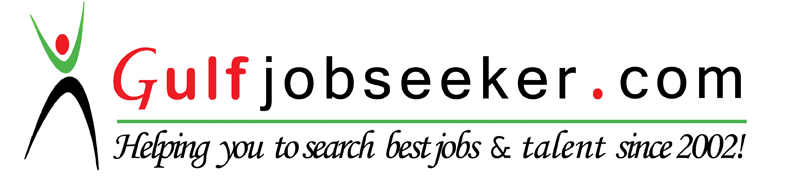 